Identifier les variablesUne enquête scientifique a 3 types de variables:Variable indépendante – ce que je change par exprès dans l'expérienceVariable dépendante – ce que je mesure ou observe dans l'expérienceVariables contrôlées – tout ce que je ne change pas dans l’expérience.La variable dépendante dépend de la variable indépendante.Dans les scénarios suivants, identifiez la variable indépendante, la variable dépendante, et des variables contrôlées.Comment la quantité de savon affecte le nombre de bulles dans l'eau ?Comment la couleur d’un bonbon affecte le temps que ça prend pour dissoudre dans l’eau ?Comment le type d'engrais (fertilizer) affecte la hauteur de croissance d'une plante ? Comment le type de nourriture affecte le poids d’un chien ?Comment la quantité de sucre affecte le goût du café ?Comment la température de l'eau affecte la vitesse à laquelle un œuf bouillit ?Comment l'angle de lancer une balle affecte la distance que la balle va ?Comment la quantité d'eau affecte le nombre de citrons qui pousse sur un arbre ?Comment la température dans une salle de classe affecte la concentration des élèves ?Comment la quantité d'insectes dans une zone affecte le nombre de chauves-souris ?Comment la quantité de pluie affecte le nombre de fleurs qui poussent ?Comment la hauteur qu’on laisse tomber une balle affecte comment haute la balle rebondit ?RéponsesComment la quantité de savon affecte le nombre de bulles dans l'eau ?Comment la couleur d’un bonbon affecte le temps que ça prend pour dissoudre dans l’eau ?Comment le type d'engrais (fertilizer) affecte la hauteur de croissance d'une plante ? Comment le type de nourriture affecte le poids d’un chien ?Comment la quantité de sucre affecte le goût du café ?Comment la température de l'eau affecte la vitesse à laquelle un œuf bouillit ?Comment l'angle de lancer une balle affecte la distance que la balle va ?Comment la quantité d'eau affecte le nombre de citrons qui pousse sur un arbre ?Comment la température dans une salle de classe affecte la concentration des élèves ?Comment la quantité d'insectes dans une zone affecte le nombre de chauves-souris ?Comment la quantité de pluie affecte le nombre de fleurs qui poussent ?Comment la hauteur qu’on laisse tomber une balle affecte comment haute la balle rebondit ?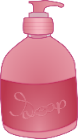 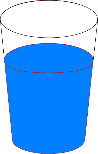 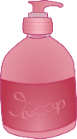 2 gouttes de savon2 gouttes de savon4 gouttes de savon4 gouttes de savon6 gouttes de savonVariable IndépendanteVariable DépendanteVariable DépendanteVariables Contrôlées (2+)Variables Contrôlées (2+)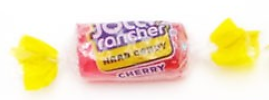 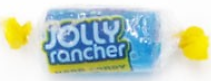 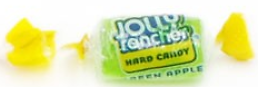 Bonbon roseBonbon bleuBonbon vertVariable IndépendanteVariable DépendanteVariables Contrôlées (2+)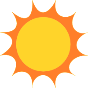 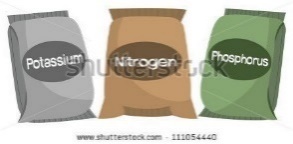 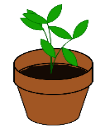 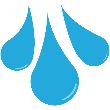 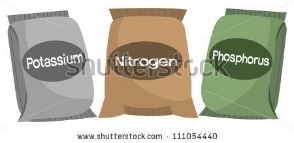 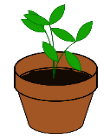 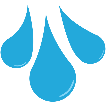 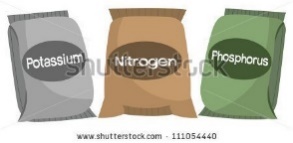 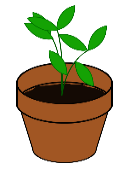 engrais: Safcoengrais: Safcoengrais: Agriumengrais: Agriumengrais: Miracle-GroVariable IndépendanteVariable DépendanteVariable DépendanteVariables Contrôlées (2+)Variables Contrôlées (2+)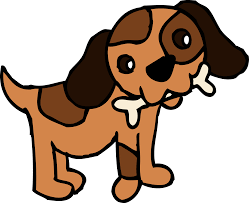 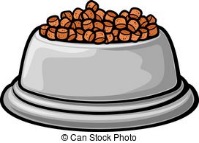 nourriture: Iamsnourriture: Purinanourriture: Natural ChoiceVariable IndépendanteVariable DépendanteVariables Contrôlées (2+)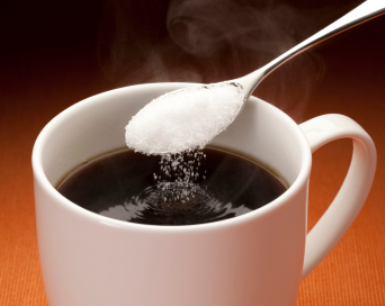 1 cuillère de sucre2 cuillères de sucre3 cuillères de sucreVariable IndépendanteVariable DépendanteVariables Contrôlées (2+)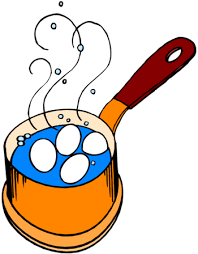 température de l’eau = 75OCtempérature de l’eau = 100OCtempérature de l’eau = 150OCVariable IndépendanteVariable DépendanteVariables Contrôlées (2+)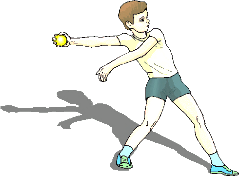 angle de 100Oangle de 130Oangle de 150OVariable IndépendanteVariable DépendanteVariables Contrôlées (2+)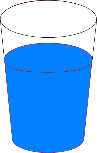 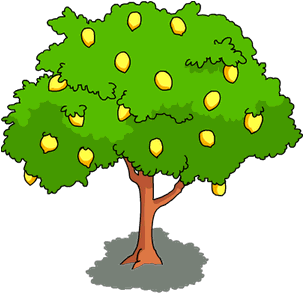 Variable IndépendanteVariable IndépendanteVariable DépendanteVariable DépendanteVariables Contrôlées (2+)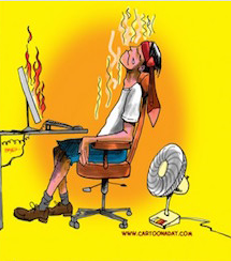 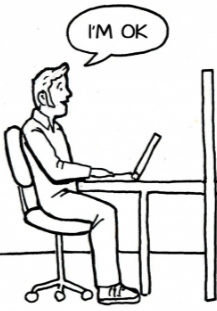 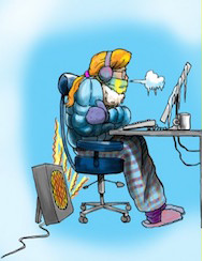 température = chaudetempérature = chaudetempérature = moyennetempérature = moyennetempérature = froideVariable IndépendanteVariable DépendanteVariable DépendanteVariables Contrôlées (2+)Variables Contrôlées (2+)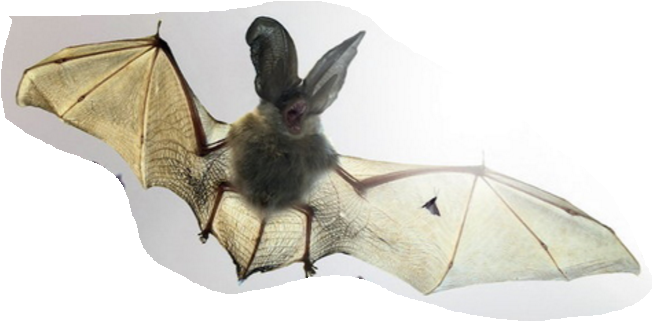 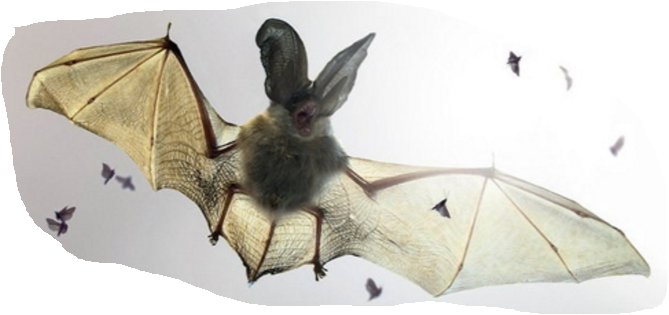 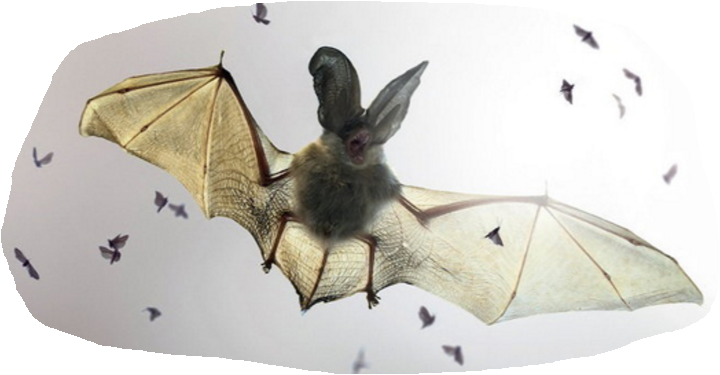 pas d’insectequelques insectesquelques insectesbeaucoup d’insectesVariable IndépendanteVariable DépendanteVariables Contrôlées (2+)Variables Contrôlées (2+)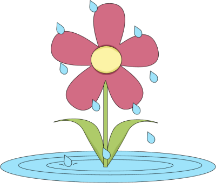 pas de pluie pas de pluie un peu de pluieun peu de pluiebeaucoup de pluieVariable IndépendanteVariable DépendanteVariable DépendanteVariables Contrôlées (2+)Variables Contrôlées (2+)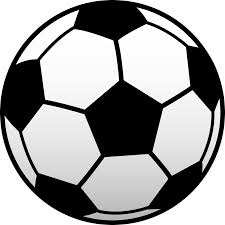 tombe de 1 mètretombe de 2 mètrestombe de 3 mètresVariable IndépendanteVariable DépendanteVariables Contrôlées (2+)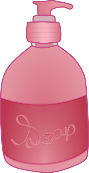 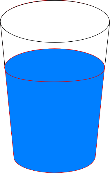 2 gouttes de savon4 gouttes de savon6 gouttes de savonVariable IndépendanteVariable DépendanteVariables Contrôlées (2+)le # de gouttes de savonle # de bulles dans l’eaumême type d’eaumême quantité d’eaumême températuremême type de savonBonbon roseBonbon bleuBonbon vertVariable IndépendanteVariable DépendanteVariables Contrôlées (2+)la couleur du bonbonle temps que ça prend pour dissoudre (vitesse)même type d’eaumême quantité d’eaumême temperaturemême type de bonbon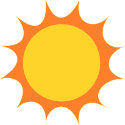 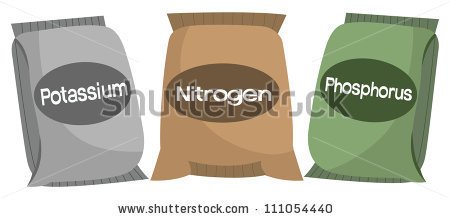 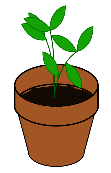 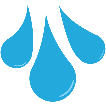 engrais: Safcoengrais: Agriumengrais: Agriumengrais: Miracle-Groengrais: Miracle-GroVariable IndépendanteVariable IndépendanteVariable DépendanteVariable DépendanteVariables Contrôlées (2+)Variables Contrôlées (2+)le type d’engraisle type d’engraisla grandeur/hauteur de la plantela grandeur/hauteur de la plantemême quantité de soleilmême quantité d’eaumême quantité d’engraismême solmême quantité de soleilmême quantité d’eaumême quantité d’engraismême sol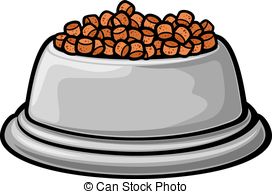 nourriture: Iamsnourriture: Purinanourriture: Natural ChoiceVariable IndépendanteVariable DépendanteVariables Contrôlées (2+)le type de nourriturele poids du chienmême type de chienmême quantité de nourrituremange au même tempsmême type et quantité d’exercice1 cuillère de sucre2 cuillères de sucre3 cuillères de sucreVariable IndépendanteVariable DépendanteVariables Contrôlées (2+)la quantité de sucrele gout du cafémême type de cafémême type de sucremême quantité d’eauetc.température de l’eau = 75OCtempérature de l’eau = 100OCtempérature de l’eau = 100OCtempérature de l’eau = 150OCtempérature de l’eau = 150OCVariable IndépendanteVariable IndépendanteVariable DépendanteVariable DépendanteVariables Contrôlées (2+)Variables Contrôlées (2+)la température de l’eaula température de l’eaula vitesse que l’oeuf bouillit(temps)la vitesse que l’oeuf bouillit(temps)même type d’oeufsmême potmême type d’eaumême quantité d’eauetc.même type d’oeufsmême potmême type d’eaumême quantité d’eauetc.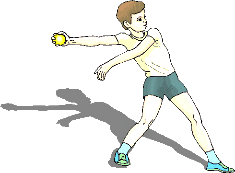 angle de 100Oangle de 130Oangle de 150OVariable IndépendanteVariable DépendanteVariables Contrôlées (2+)l’angle du lancerla distance de ballemême lanceurmême ballemême main de lancéeetc.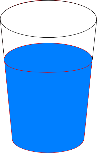 Variable IndépendanteVariable IndépendanteVariable DépendanteVariable DépendanteVariables Contrôlées (2+)la quantité d’eaula quantité d’eaula grandeur des citronsla grandeur des citronsmême quantité de soleilmême type d’arbremême soletc.température = chaudetempérature = moyennetempérature = froideVariable IndépendanteVariable DépendanteVariables Contrôlées (2+)la température de la sallela concentration des élèvesmême sallemême élèvesmême activitéetc.pas d’insectequelques insectesbeaucoup d’insectesVariable IndépendanteVariable DépendanteVariables Contrôlées (2+)le # d’insectesle # de chauves-sourismême placemême type d’insectesmême temps de la journéeetc.pas de pluie un peu de pluieun peu de pluiebeaucoup de pluiebeaucoup de pluieVariable IndépendanteVariable IndépendanteVariable DépendanteVariable DépendanteVariables Contrôlées (2+)Variables Contrôlées (2+)la quantité de pluiela quantité de pluiele # de fleursle # de fleursmême type de fleursmême placemême soletc.même type de fleursmême placemême soletc.tombe de 1 mètretombe de 2 mètrestombe de 3 mètresVariable IndépendanteVariable DépendanteVariables Contrôlées (2+)la hauteur du tombéla hauteur du rebondmême type de ballemême quantité d’airmême surfaceetc.